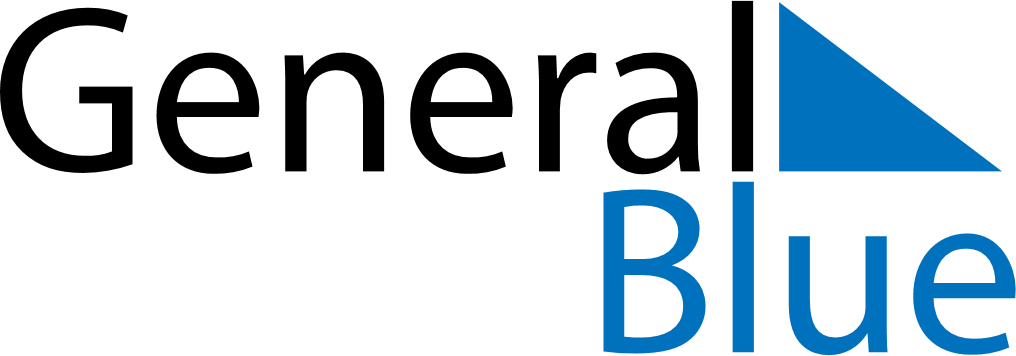 Liechtenstein 2025 HolidaysLiechtenstein 2025 HolidaysDATENAME OF HOLIDAYJanuary 1, 2025WednesdayNew Year’s DayJanuary 2, 2025ThursdayBerchtold DayJanuary 6, 2025MondayEpiphanyFebruary 2, 2025SundayCandlemasMarch 4, 2025TuesdayShrove TuesdayMarch 19, 2025WednesdaySaint JosephApril 18, 2025FridayGood FridayApril 20, 2025SundayEaster SundayApril 21, 2025MondayEaster MondayMay 1, 2025ThursdayLabour DayMay 11, 2025SundayMother’s DayMay 29, 2025ThursdayAscension DayMay 30, 2025FridayFeiertagsbrückeJune 8, 2025SundayPentecostJune 9, 2025MondayWhit MondayJune 19, 2025ThursdayCorpus ChristiJune 20, 2025FridayFeiertagsbrückeAugust 15, 2025FridayStaatsfeiertagSeptember 8, 2025MondayMariä GeburtNovember 1, 2025SaturdayAll Saints’ DayDecember 8, 2025MondayImmaculate ConceptionDecember 24, 2025WednesdayChristmas EveDecember 25, 2025ThursdayChristmas DayDecember 26, 2025FridayBoxing DayDecember 31, 2025WednesdayNew Year’s Eve